Advanced Placement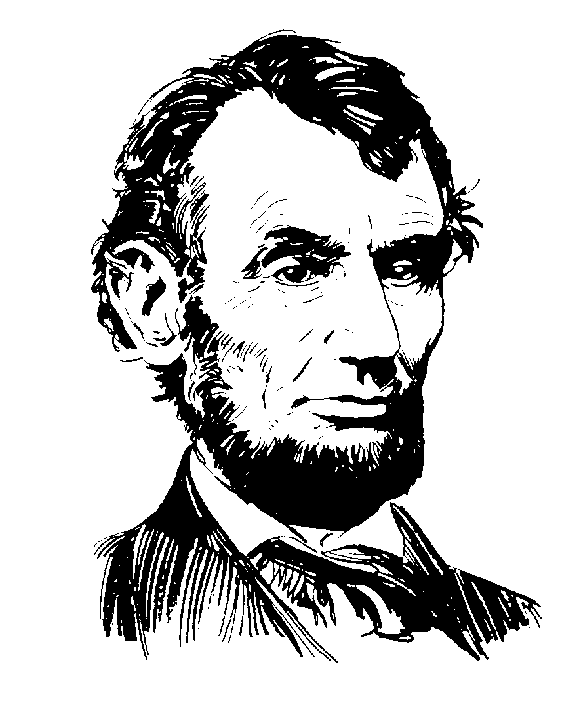 United States History2017-18Dear __________________________________Congratulations!  You have been accepted into the A.P. U.S. History 2016-17.  You have chosen to embark on an incredible journey for next year.  Get ready for the challenge and fun.  Here is what you will need to complete over the summer:Complete reading assignment “History is a Weapon”Study the handout “English, French, and Spanish Colonies: A Comparison” for a quiz!Read article on the Colombian Exchange and answer the questions.Complete the Guided Notes for Chapter 1 	All of these assignments are attached to this letter and links to the videos and articles are on my weebly page http://morganhistory.weebly.com/.   Everything will be due on the first day of class.  Please contact me at cmorgan@washoeschools.net if you have any questions.  Sincerely,Mrs. Morgan 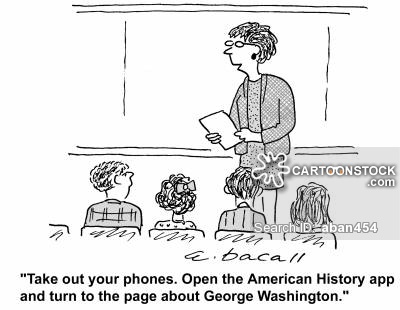 